19.04.2017 г.							№  361О внесении изменений в Устав Муниципального бюджетного учреждения «Многопрофильный молодежный центр» города КанскаВ соответствии с Федеральным законом от 12.01.1996 № 7-ФЗ «О некоммерческих организациях», постановлением администрации города Канска от  29.03.2011  № 348 «Об утверждении порядка создания, реорганизации, изменении типа и ликвидации муниципальных учреждений, а также утверждение уставов муниципальных учреждений и внесения в них изменений», руководствуясь ст. 30, 35 Устава города Канска, ПОСТАНОВЛЯЮ:Внести изменения в Устав Муниципального бюджетного учреждения «Многопрофильный молодежный центр» города Канска согласно приложению к настоящему постановлению.Директору МБУ «ММЦ» г. Канска (А.А. Афанасьева)выступить заявителем при предоставлении документов на государственную регистрацию изменений в Устав Муниципального бюджетного учреждения «Многопрофильный молодежный центр».Директору МБУ «ММЦ» г. Канска (А.А. Афанасьева) получить в Межрайонной инспекции Федеральной налоговой службы № 8 по Красноярскому краю лист записи Единого государственного реестра юридических лиц.Ведущему специалисту Отдела культуры (А.В. Назарова) опубликовать настоящее постановление в официальном печатном издании иразместить на официальном сайте муниципального образования город Канск в сети Интернет.Контроль за исполнением настоящего постановления оставляю за начальником Отдела физической культуры, спорта и молодежной политики администрации г. Канска О.В. Бересневой.Постановление вступает в силу со дня подписания.Глава города Канска		  Н.Н. КачанПриложение к постановлению администрации города Канска № 361 от 19.04. 2017 г.ИЗМЕНЕНИЯ В УСТАВМуниципального бюджетного учреждения «Многопрофильный молодежный центр» города Канскаг. Канск2017 г.	Изменения в Устав Муниципального бюджетного учреждения«Многопрофильный молодежный центр» города Канска, утвержденного постановлением администрации г. Канска Красноярского края от 30.12.2014 г. № 2211:1. В разделе 1 «Общие положения»:1.1. пункт 1.4 изложить в следующей редакции:«1.4. Учредителем Учреждения является муниципальное образование город Канск в лице Администрации города Канска Красноярского края (далее – Учредитель).Полномочия и функции Учредителя Учреждения в пределах своей компетенции осуществляет Отдел физической культуры, спорта и молодежной политики администрации г. Канска (далее - Отдел).»;1.2. пункт 1.10 изложить в следующей редакции:«1.10.	Место нахождения (юридический и фактический адрес) Учреждения: 663604  Красноярский край, г. Канск, ул. 40 лет Октября, д. 5А.».Директор МБУ «ММЦ» г. Канска                                                 А.А. Афанасьева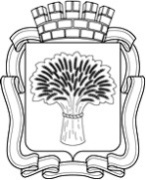 Российская ФедерацияАдминистрация города Канска
Красноярского краяПОСТАНОВЛЕНИЕРоссийская ФедерацияАдминистрация города Канска
Красноярского краяПОСТАНОВЛЕНИЕРоссийская ФедерацияАдминистрация города Канска
Красноярского краяПОСТАНОВЛЕНИЕРоссийская ФедерацияАдминистрация города Канска
Красноярского краяПОСТАНОВЛЕНИЕРоссийская ФедерацияАдминистрация города Канска
Красноярского краяПОСТАНОВЛЕНИЕСОГЛАСОВАНО:Председатель Муниципальногоказенного учреждения «Комитет по управлению муниципальнымимуществом города Канска»____________ А.В. БукаловУТВЕРЖДЕНО:Постановлением администрации г. Канска от «19»04.2017 г. № 361Глава города Канска_________________ Н.Н. КачанСОГЛАСОВАНО:Начальник Отдела физическойкультуры, спортаи молодежной политики администрации г. Канска_____________ О. В. БересневаПринятыОбщим собранием работниковПротокол от  14.03.2017 г. № 1